ครูผู้สอนประจำวันศุกร์วัตถุประสงค์1. เพื่อนำการเป็นผู้นำการออกกำลังกาย2. เพื่อส่งเสริมให้มีสมรรถภาพทางด้านร่างกายที่แข็งแรง3. เพื่อส่งเสริมให้ใช้นวัตกรรมตาราง 9 ช่องประกอบกิจกรรมทางกายวันที่ดำเนินการ	วันศุกร์ ที่ 23 เดือน สิงหาคม พ.ศ. 2562วันศุกร์ที่ 30 เดือน สิงหาคม พ.ศ. 2562วันศุกร์ที่ 6 เดือน กันยายน พ.ศ. 2562วันศุกร์ ที่ 13 เดือน กันยายน พ.ศ. 2562วันศุกร์ ที่ 20 เดือน กันยายน พ.ศ. 2562วันศุกร์ ที่ 27 เดือน กันยายน พ.ศ. 2562วันศุกร์ ที่ 4 เดือน ตุลาคม พ.ศ. 2562วันศุกร์ ที่ 11 เดือน ตุลาคม พ.ศ. 2562วันศุกร์ ที่ 18 เดือน ตุลาคม พ.ศ. 2562วันศุกร์ ที่ 25 เดือน ตุลาคม พ.ศ. 2562วันศุกร์ ที่ 1 เดือน พฤศจิกายน พ.ศ. 2562วันศุกร์ ที่ 8 เดือน พฤศจิกายน พ.ศ. 2562เวลาที่ดำเนินการ	17.30 น. – 18.30 น.ครูผู้สอน 	1. นางสาวลัคนา หลงสวนจิก 		2. นางสาวนันทกานต์ จุปะมัดตัง		3. นางสาวประกายดาว แสงอะโน       	4. นายศุภฤกษ์ หงษ์ทอง			5. นางสาวเมธาพร ไขขุนทด			          6. นายจิรานุวัฒน์  เงินลาด	            รูปภาพการสอน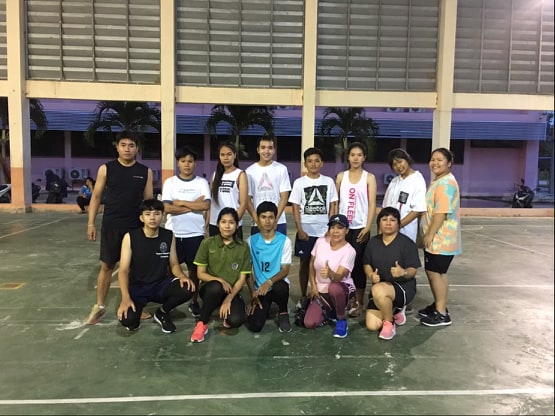 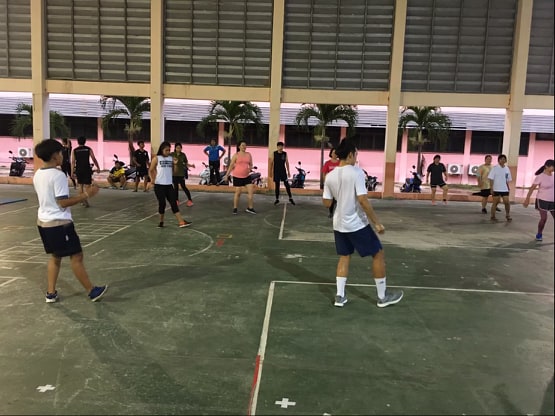 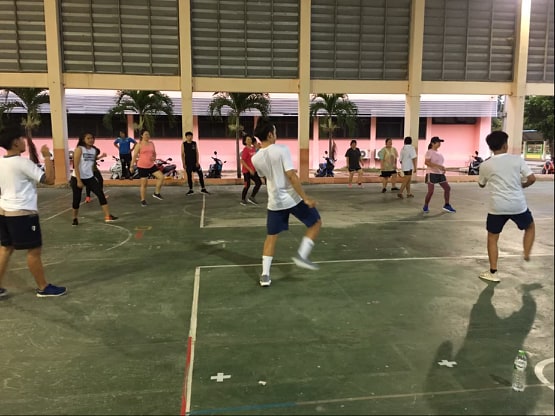 สัปดาห์ที่ 1 : แผนการสอนวัน ศุกร์ที่ 30 เดือน สิงหาคม พ.ศ. 2562  ตั้งแต่เวลา (17.30 น. – 18.30 น.)รูปภาพการสอน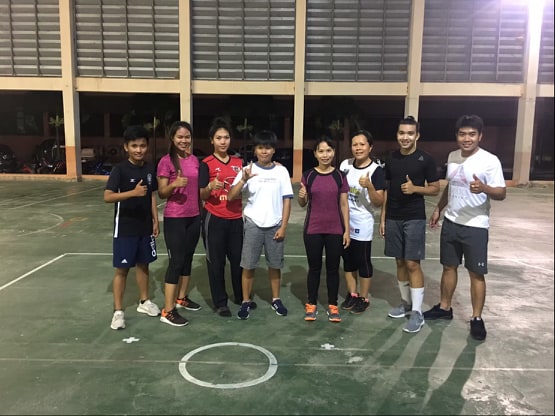 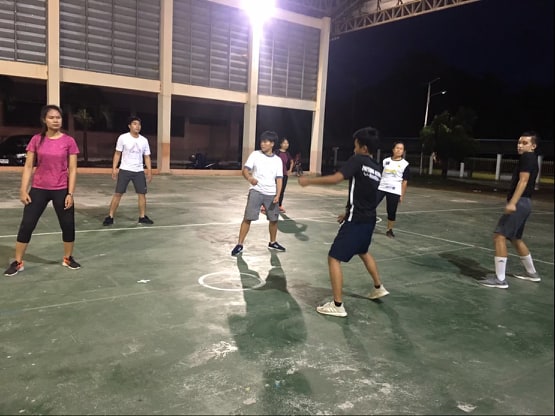 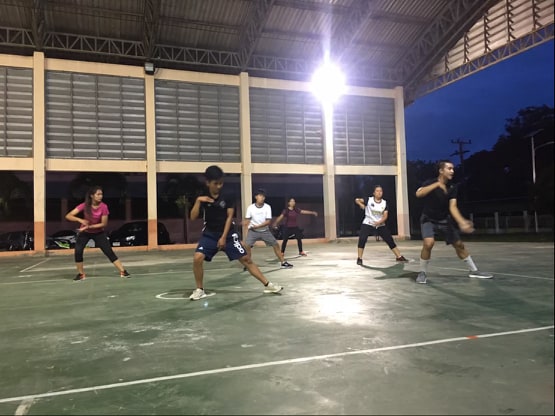 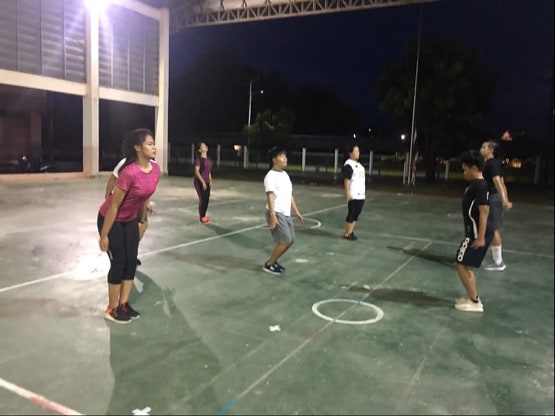 แผนการสอนวัน ศุกร์ที่ 6 เดือน กันยายน พ.ศ. 2562  ตั้งแต่เวลา (17.30 น. – 18.30 น.)รูปภาพการสอน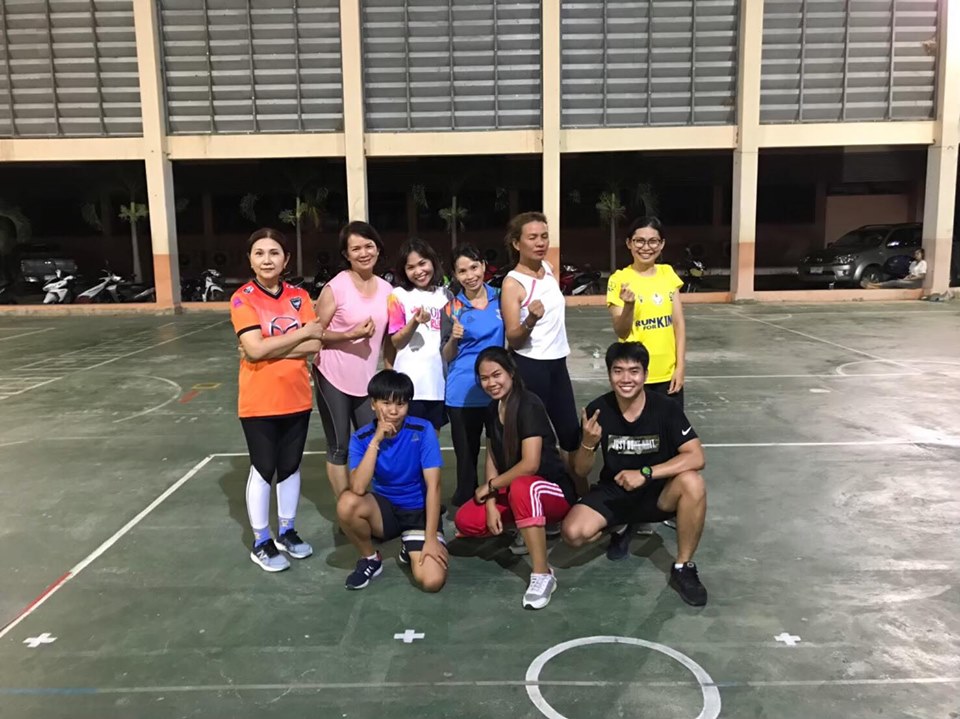 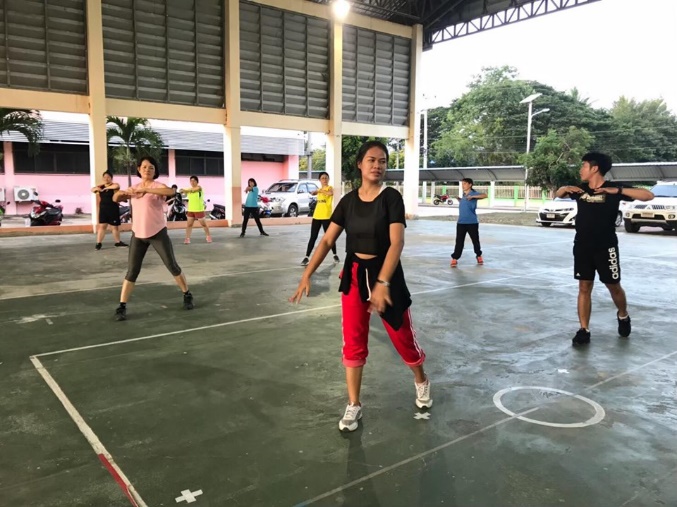 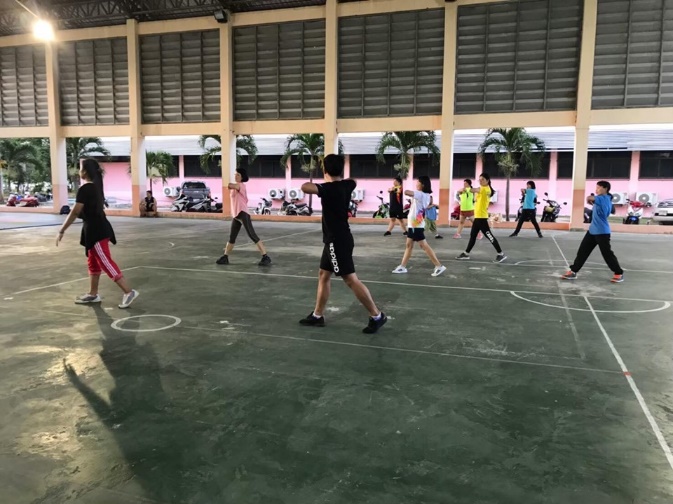 แผนการสอนวัน ศุกร์ที่ 13 เดือน กันยายน พ.ศ. 2562  ตั้งแต่เวลา (17.30 น. – 18.30 น.)รูปภาพการสอน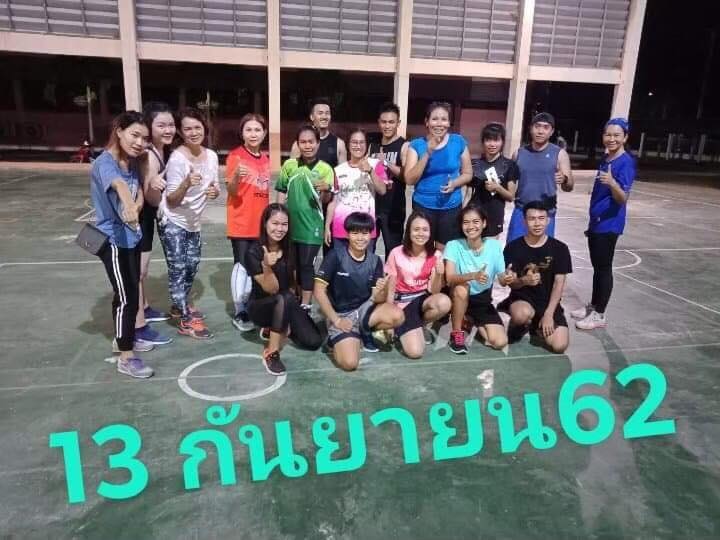 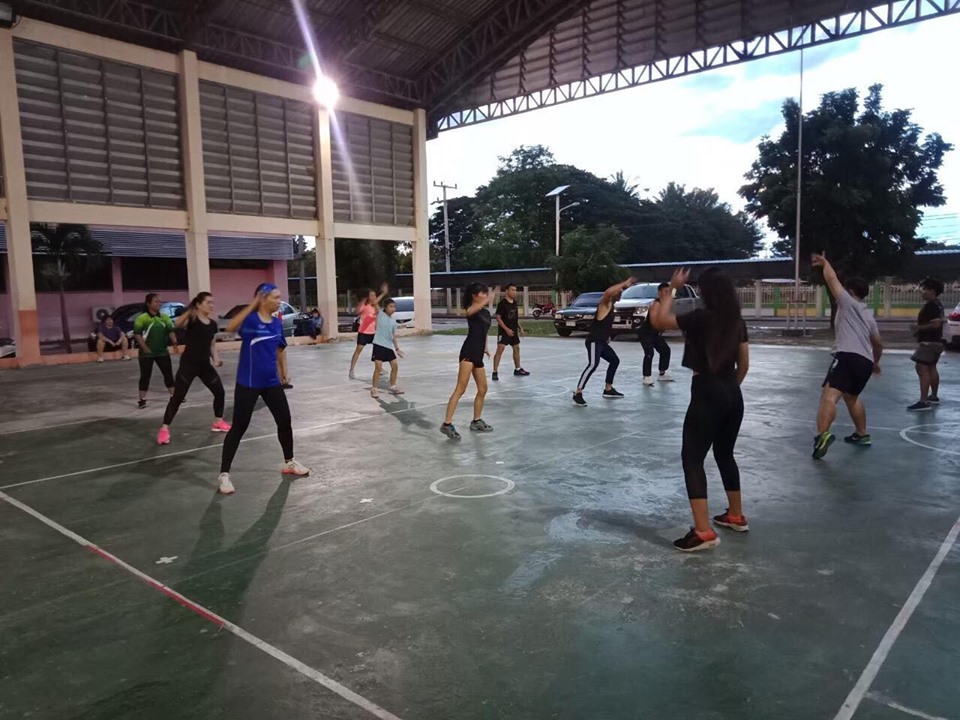 แผนการสอนวัน ศุกร์ที่ 20 เดือน กันยายน พ.ศ. 2562  ตั้งแต่เวลา (17.30 น. – 18.30 น.)รูปภาพการสอน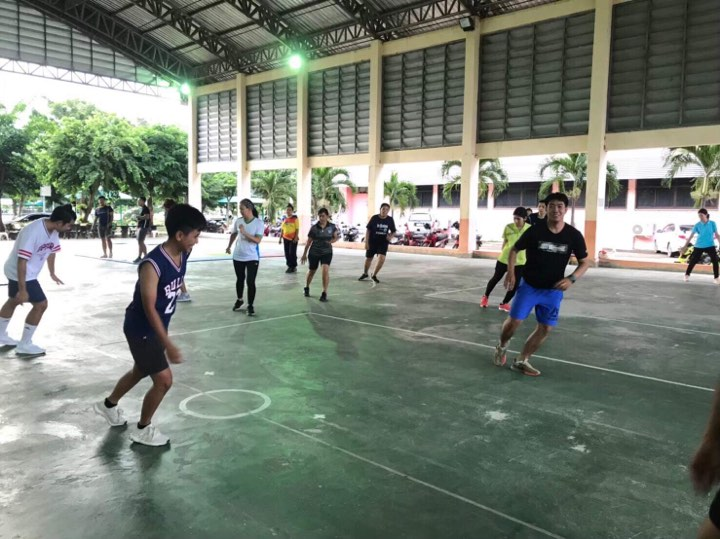 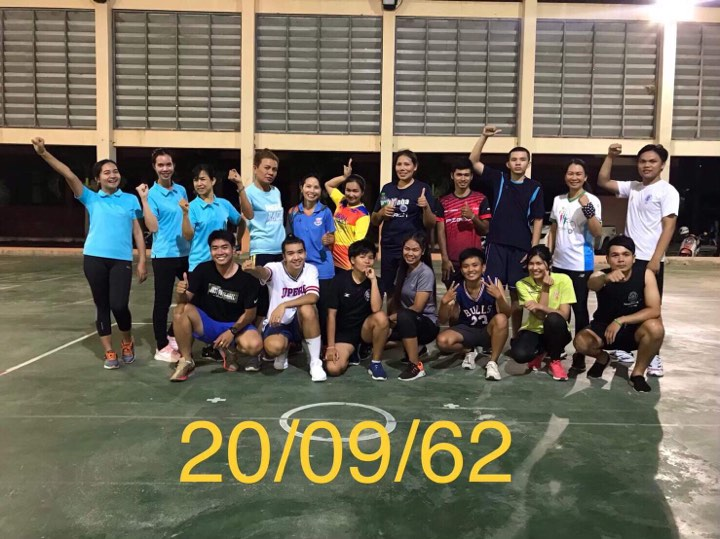 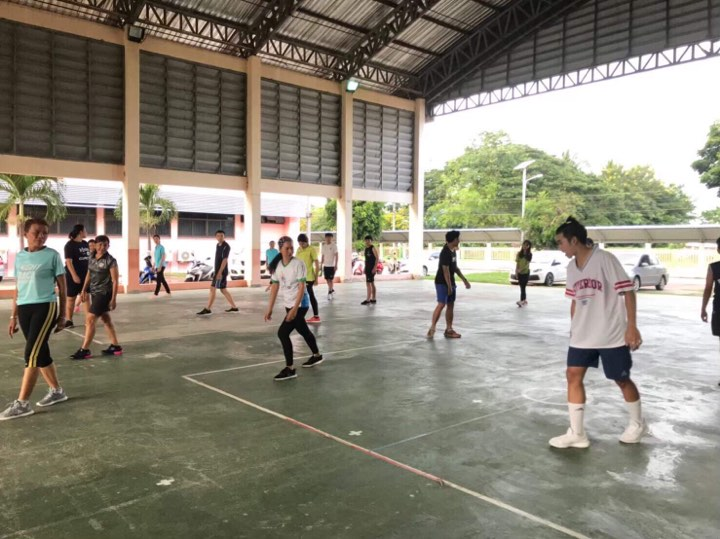 แผนการสอนวัน ศุกร์ ที่ 27 เดือน กันยายน พ.ศ. 2562  ตั้งแต่เวลา (17.30 น. – 18.30 น.)รูปภาพการสอน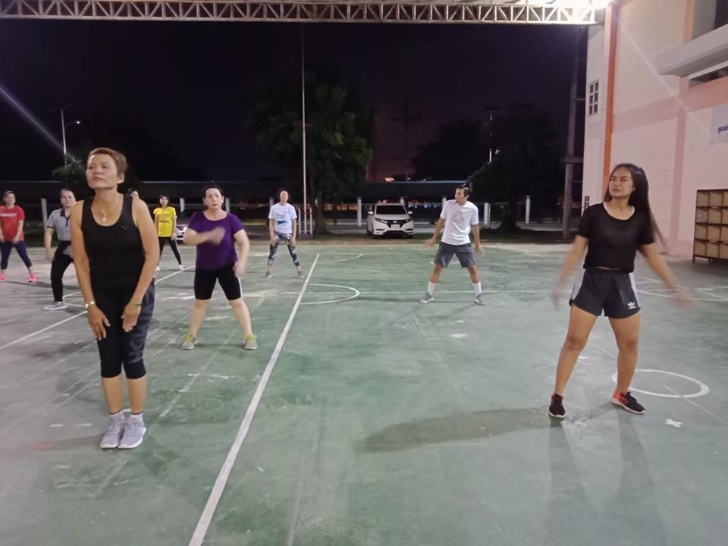 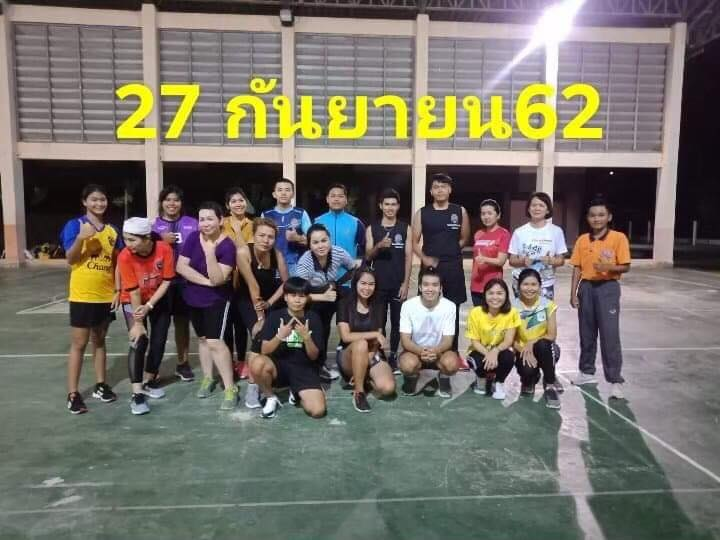 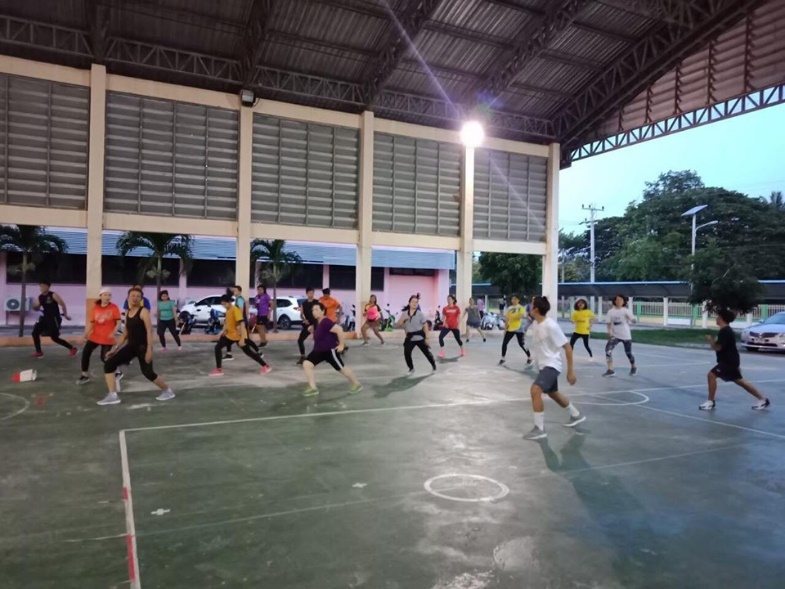 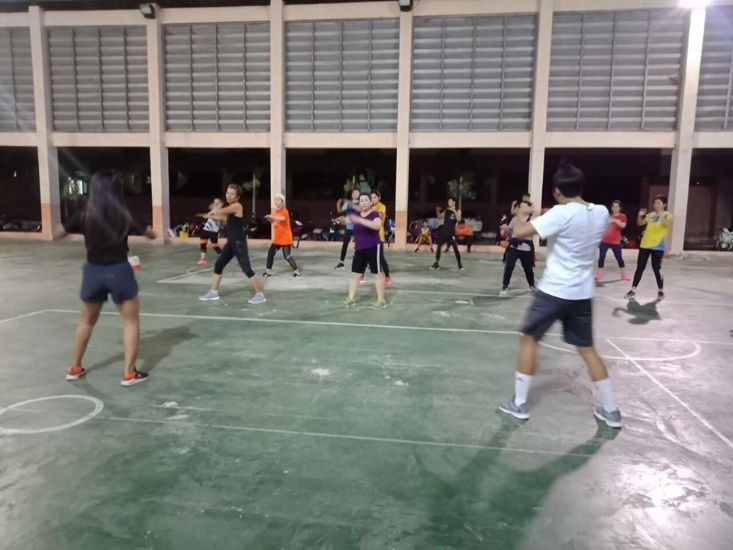 แผนการสอนวัน ศุกร์ที่ 4 เดือน ตุลาคม พ.ศ. 2562  ตั้งแต่เวลา (17.30 น. – 18.30 น.)รูปภาพการสอน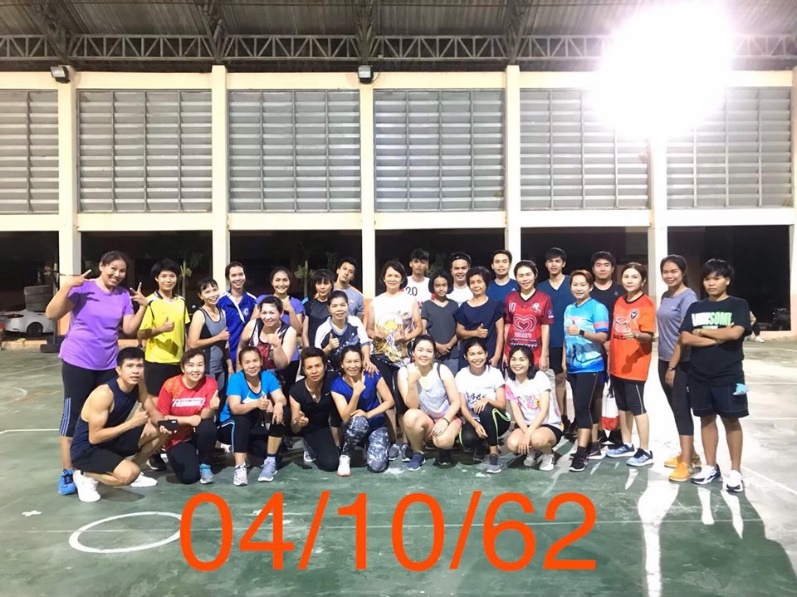 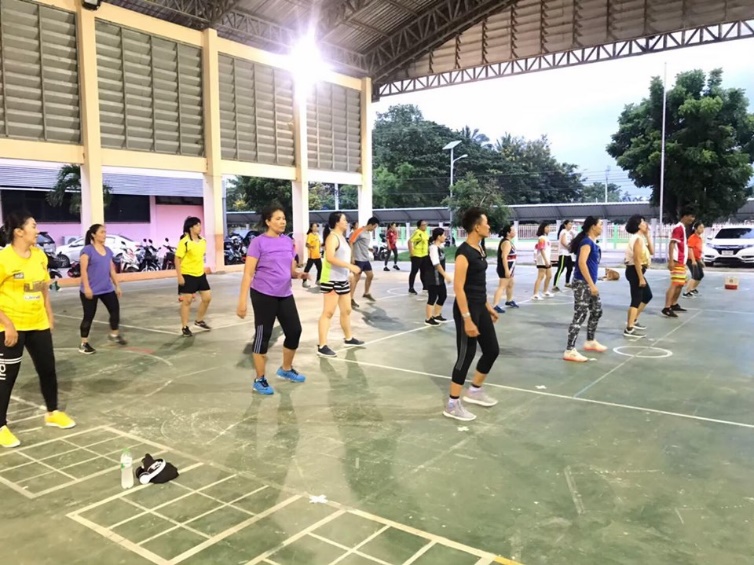 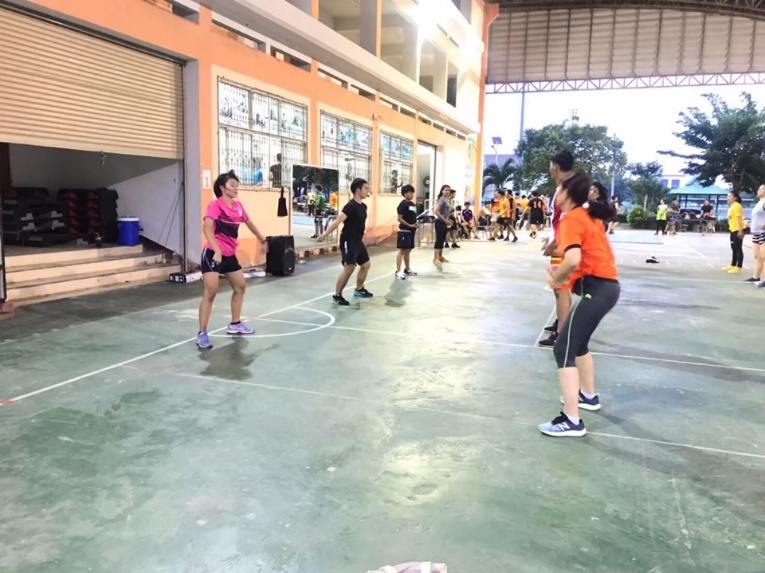 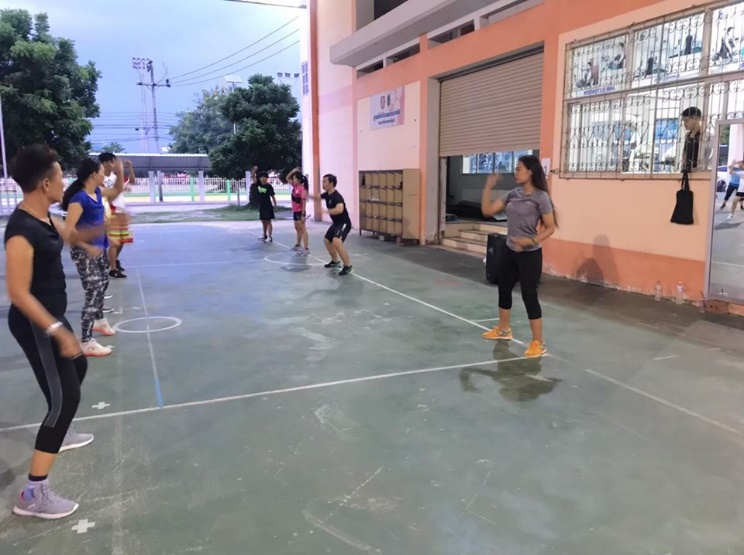 แผนการสอนวัน ศุกร์ที่ 11 เดือน ตุลาตมพ.ศ. 2562  ตั้งแต่เวลา (17.30 น. – 18.30 น.)รูปภาพการสอน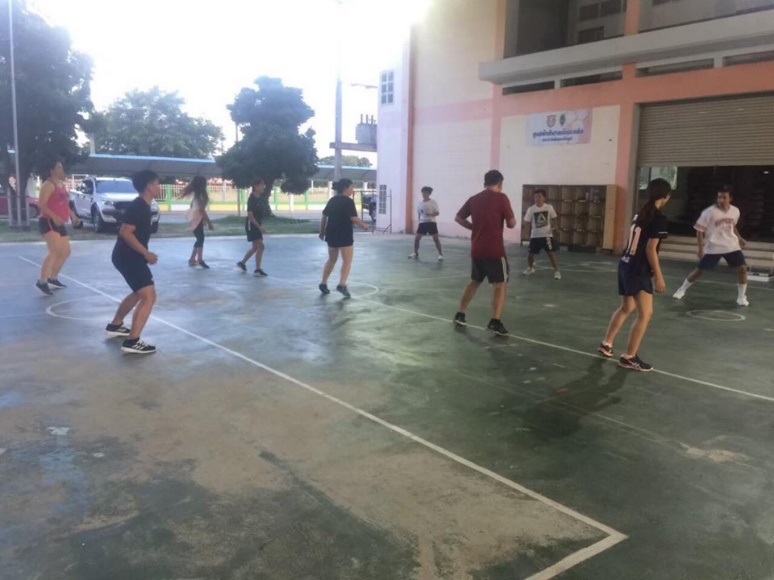 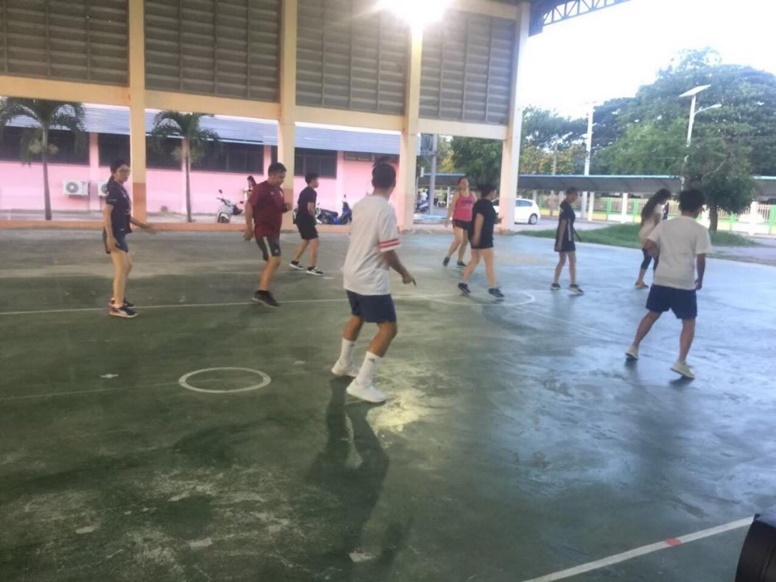 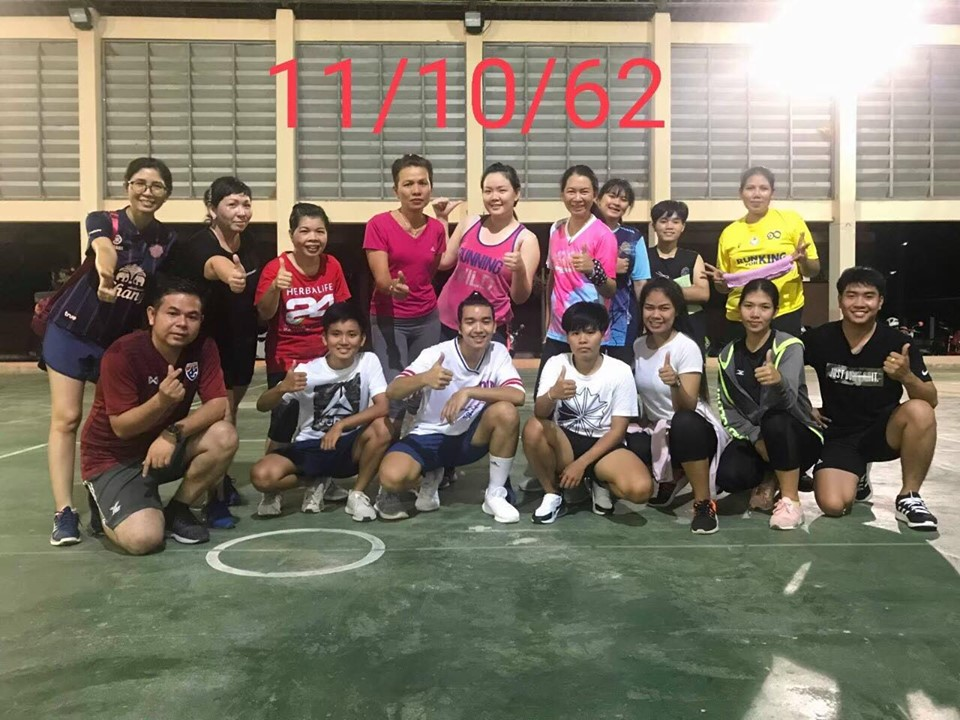 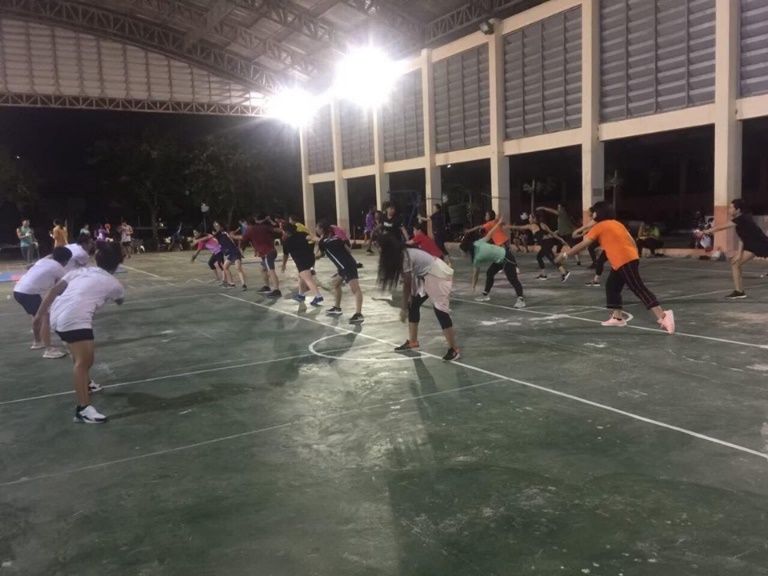 แผนการสอนวันศุกร์ ที่ 18 เดือน ตุลาคม พ.ศ. 2562  ตั้งแต่เวลา (17.30 น. – 18.30 น.)รูปภาพการสอน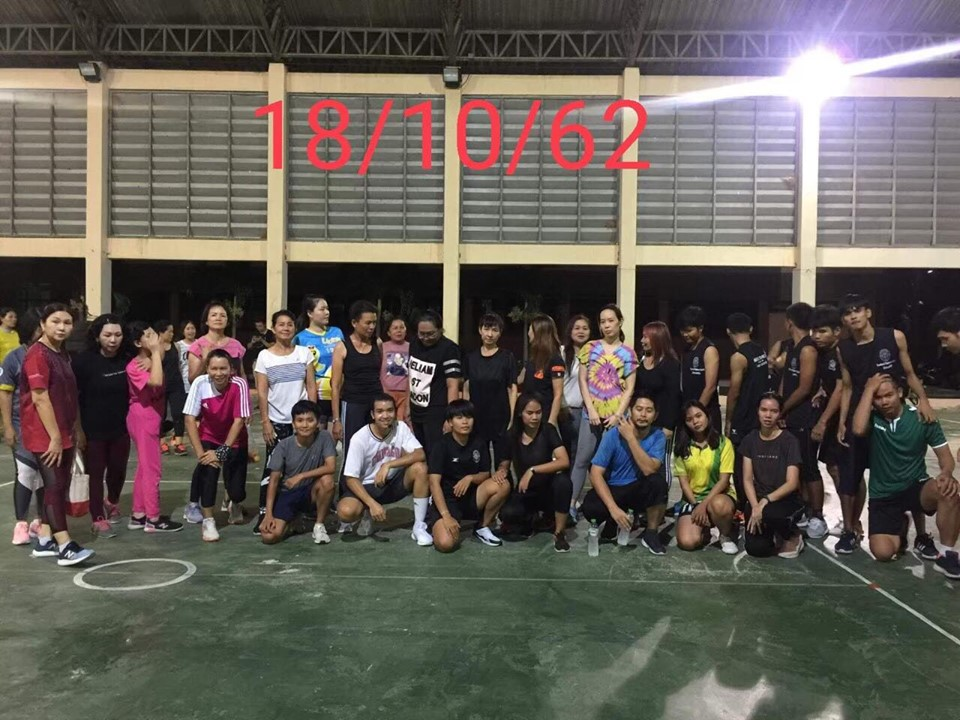 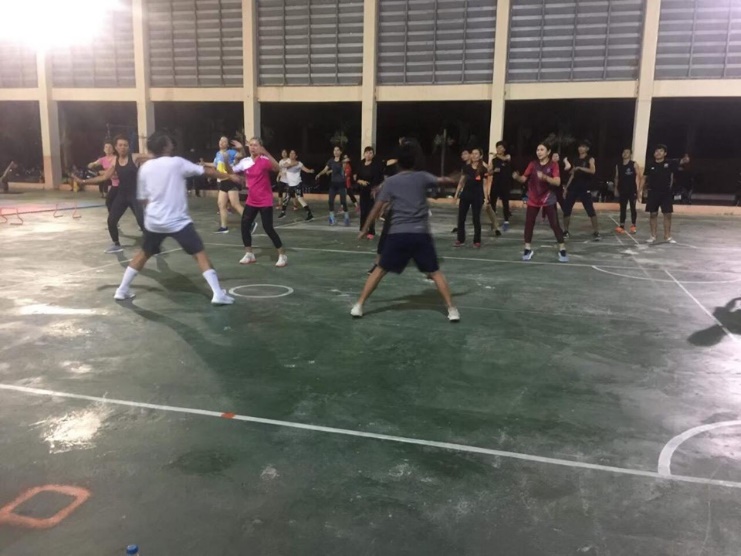 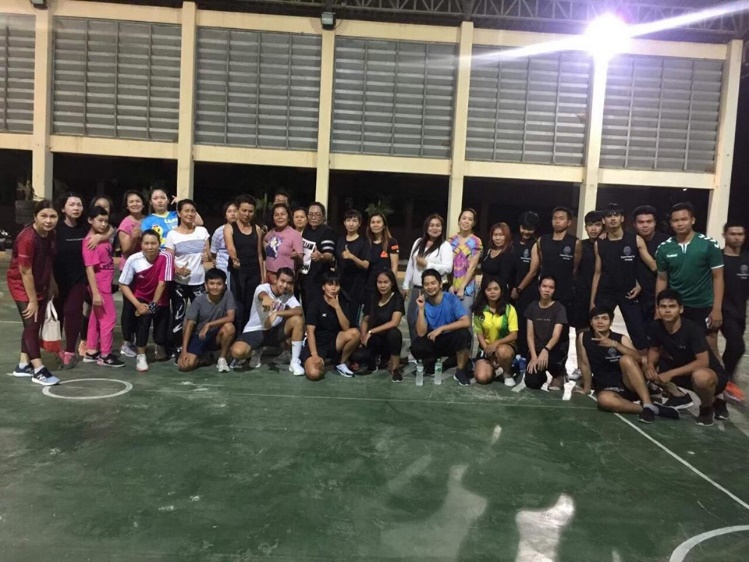 แผนการสอน ที่ 25 เดือน ตุลาคม พ.ศ. 2562  ตั้งแต่เวลา (17.30 น. – 18.30 น.)รูปภาพประกอบ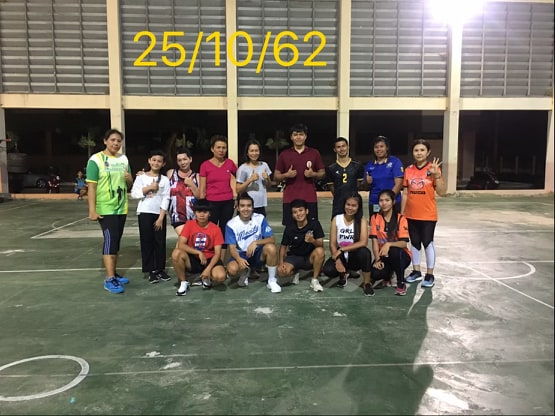 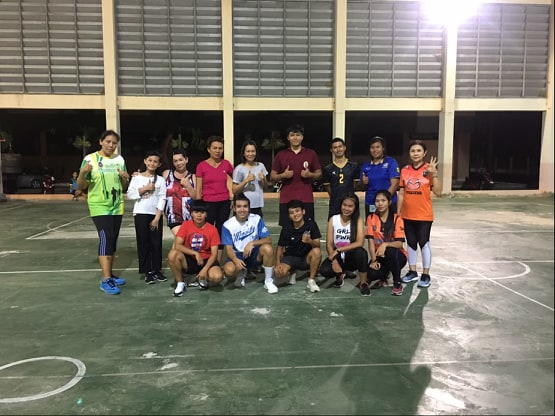 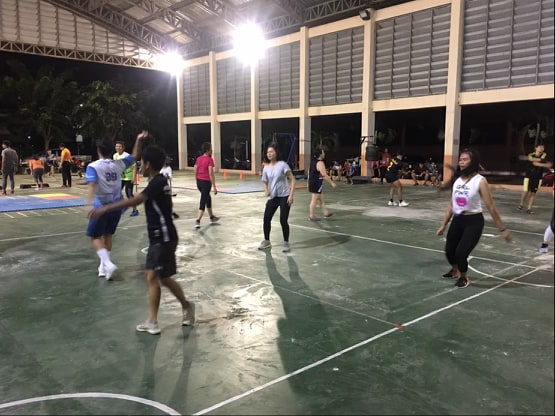 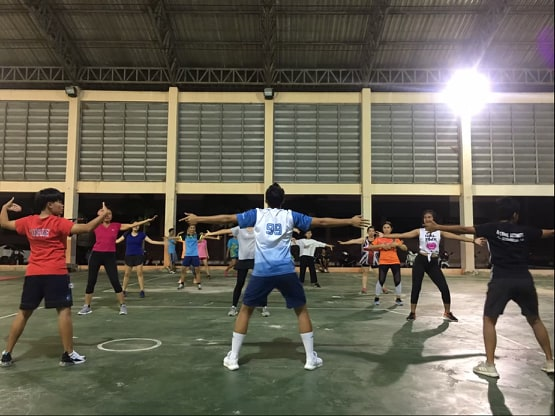 แผนการสอนวัน ศุกร์ที่ 1  เดือน พฤศจิกายน พ.ศ. 2562  ตั้งแต่เวลา (17.30 น. – 18.30 น.)รูปภาพประกอบ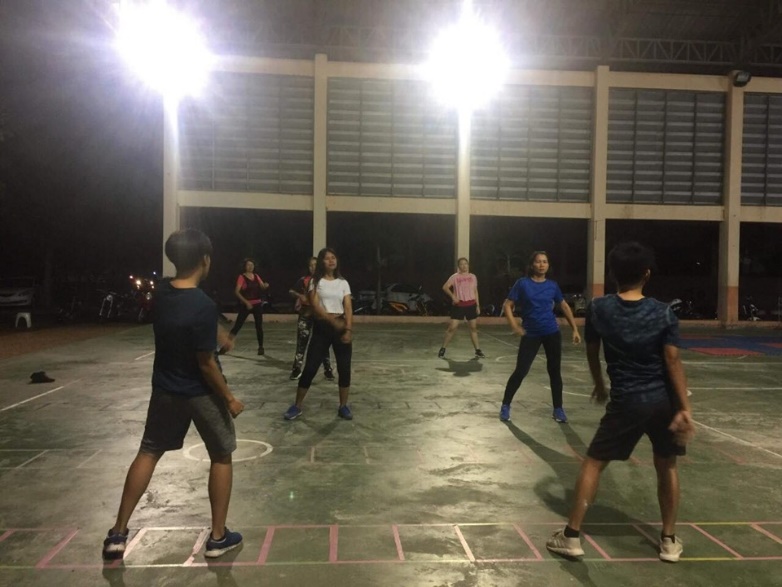 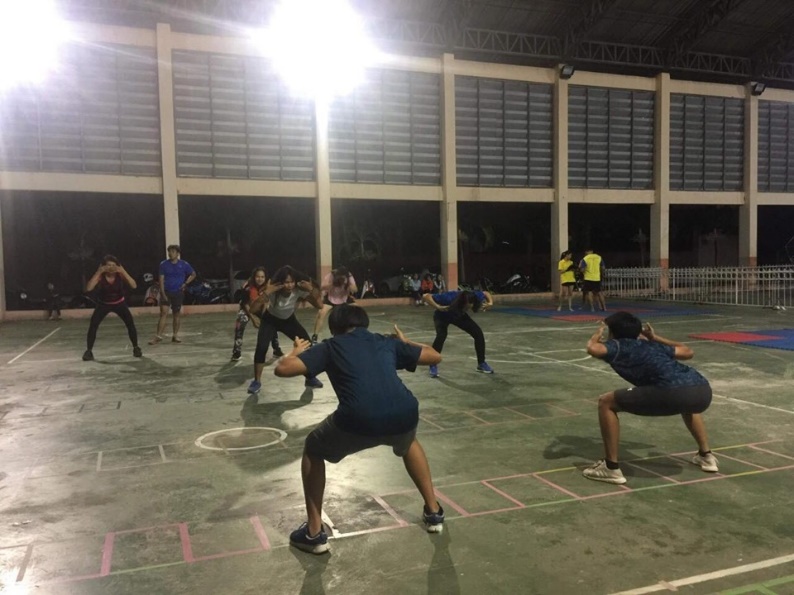 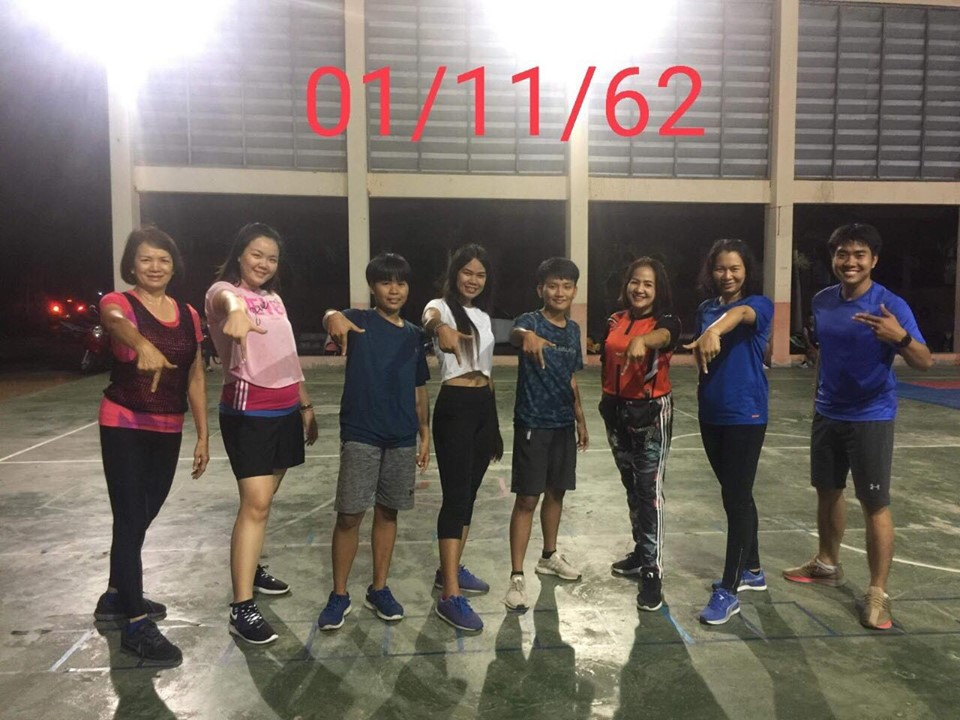 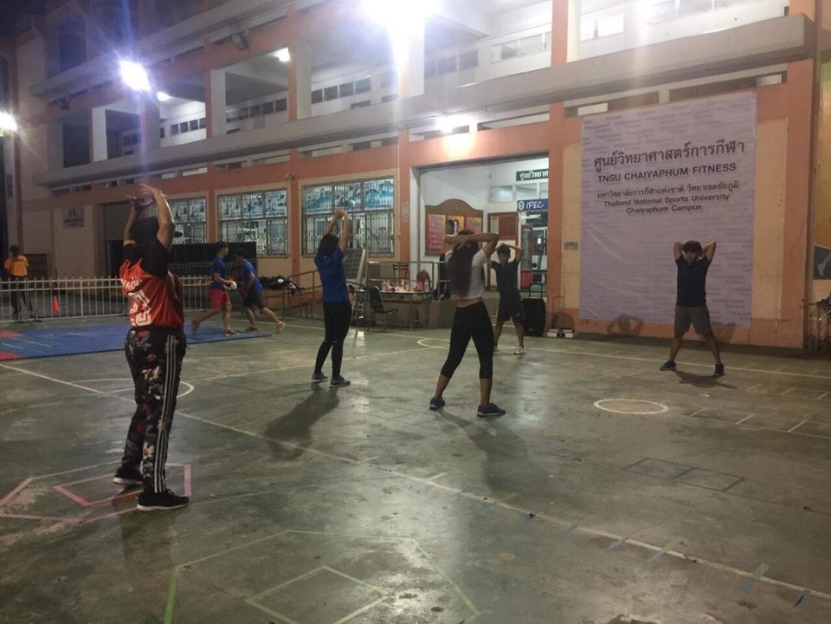 แผนการสอนวัน ศุกร์ที่ 8 เดือน พฤศจิกายน พ.ศ. 2562  ตั้งแต่เวลา (17.30 น. – 18.30 น.)รูปภาพประกอบ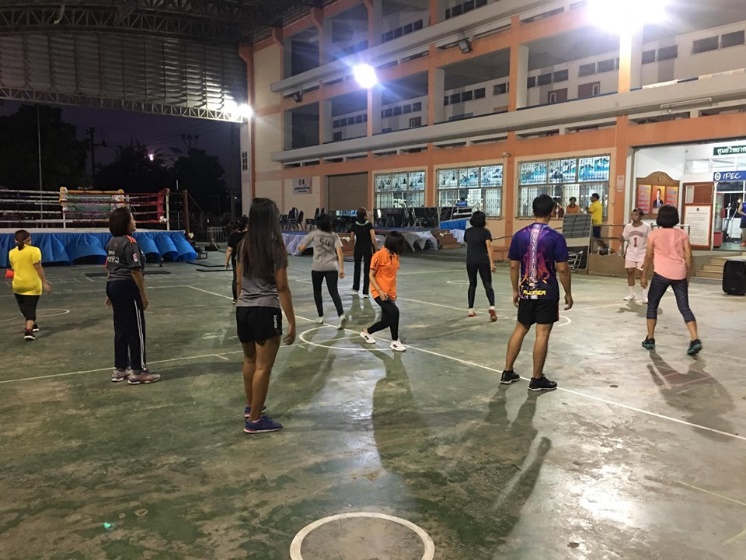 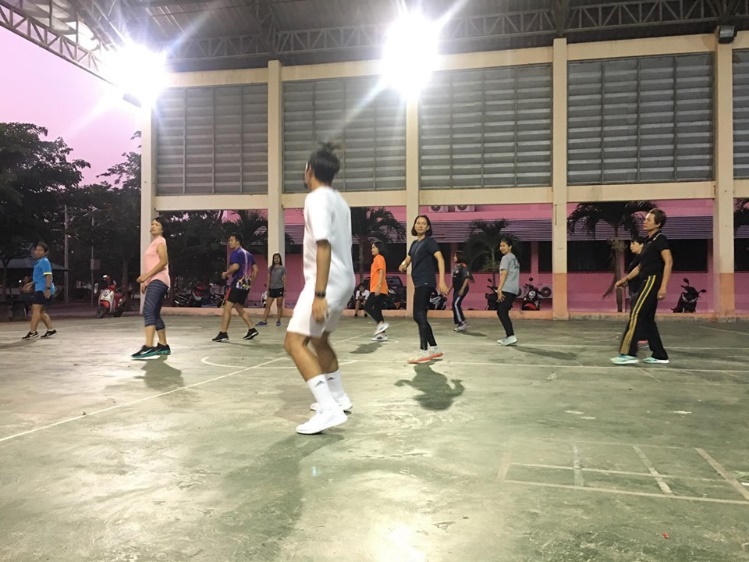 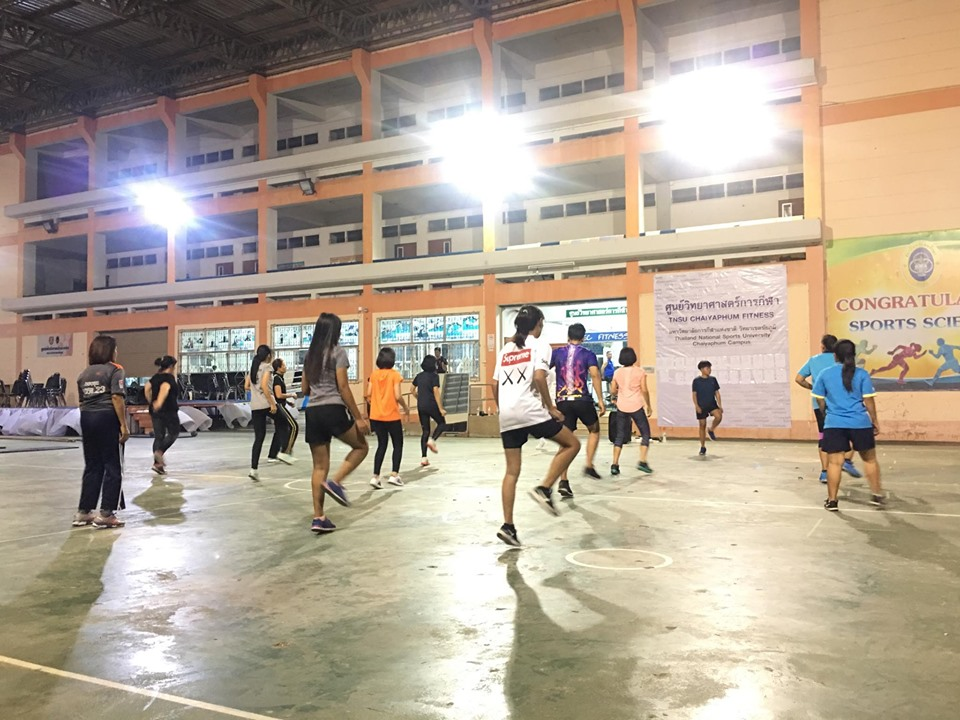 